ДОНАЧАЛНИКА НА РУО – ЛОВЕЧ Заявление за достъп до обработвани лични данниОт ……………………………………………………………………………………………………...(име, презиме, фамилия)Постоянен адрес ……………...………………………………………………………………………Телефон ………………………… Ел. поща …………………………………………………………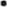 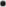 На основание чл. 15 от Регламент (ЕС) 2016/679 искам да получа достъп до личните данни, които са обработвани от администратора на лични данни – РУО – Ловеч, ЕИК 820147065, адрес: гр. Ловеч, ул. „Търговска” № 43, ет. 10.Желая да получа исканата информация (отбелязва се в квадратчето):  на посочения адрес за кореспонденция                  	   лично в ЦАО на РУО – Ловеч   eл. поща ………………………………….Адрес за кореспонденция / лице за контакт:………………………………………………………………………………………………………….………………………………………………………………………………………………………….Дата ………………                                                    Подпис …………………………..	